Как зайти в личный кабинет1. На главной странице сайта "кликаем" на ссылку  "вход"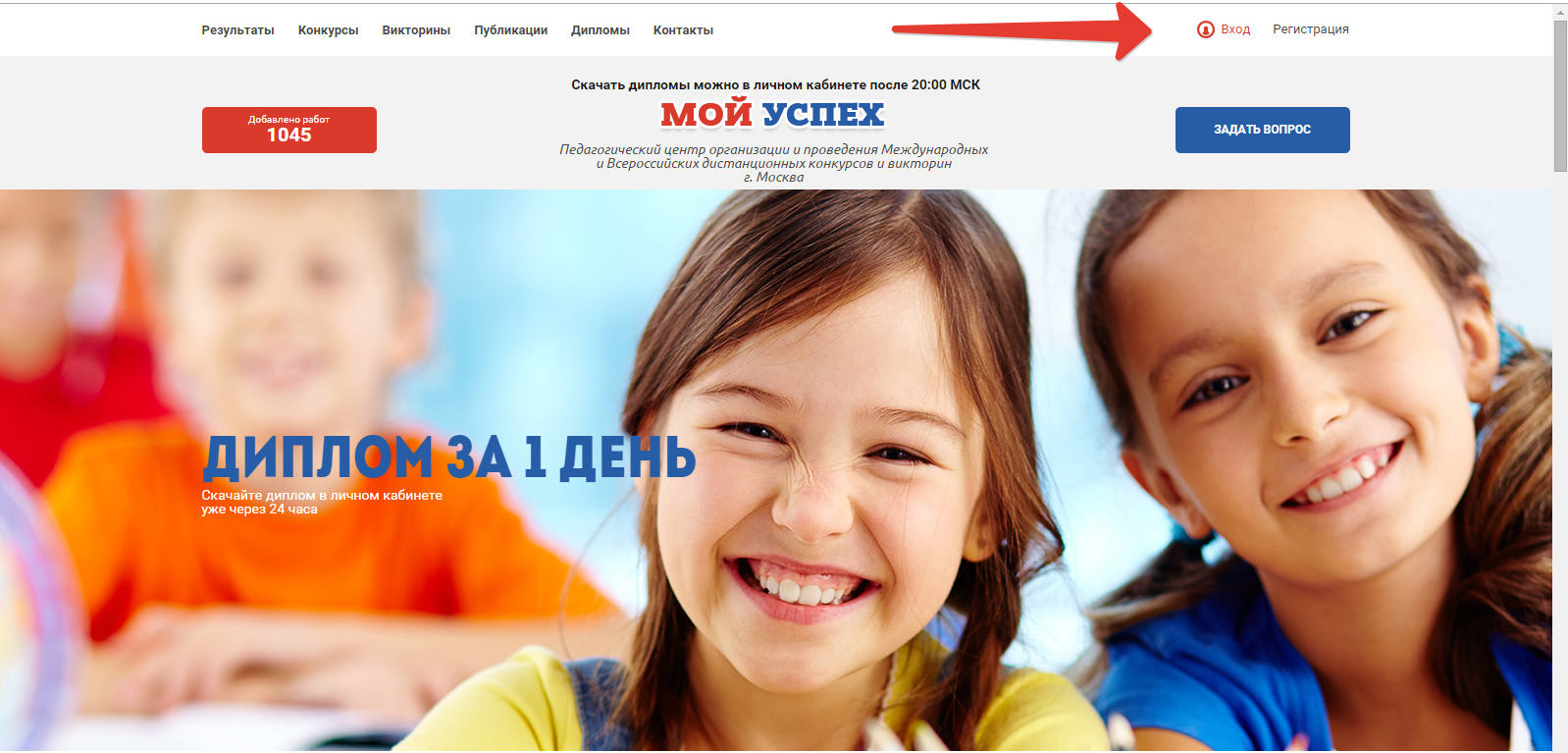 2. Вводим пароль и логин, которые Вы указывали при регистрации на сайте. Затем "кликаем" на кнопку "авторизоваться"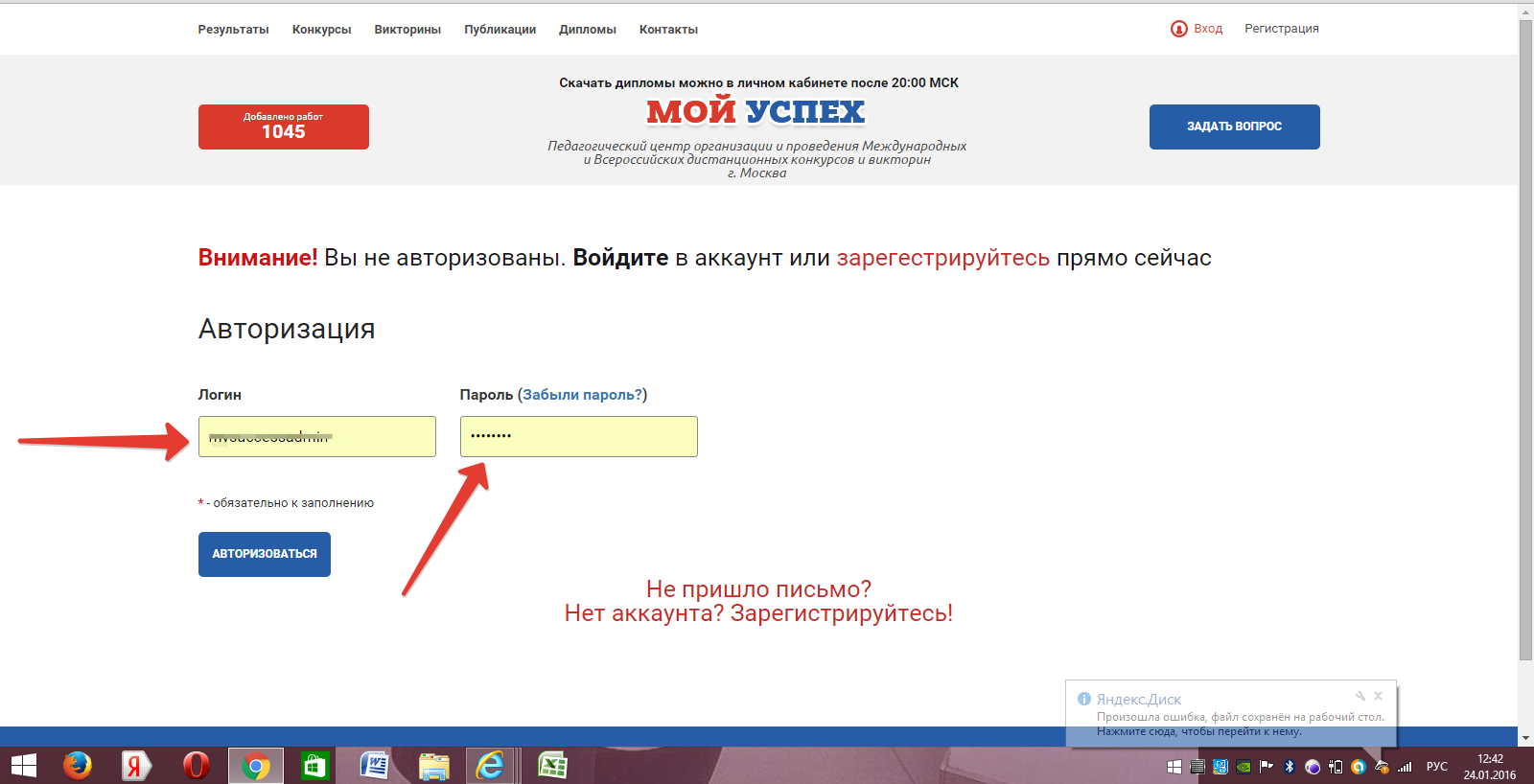 3. В открывшемся окне "кликаем" на ссылку "личный кабинет" - Вы попадаете в личный кабинет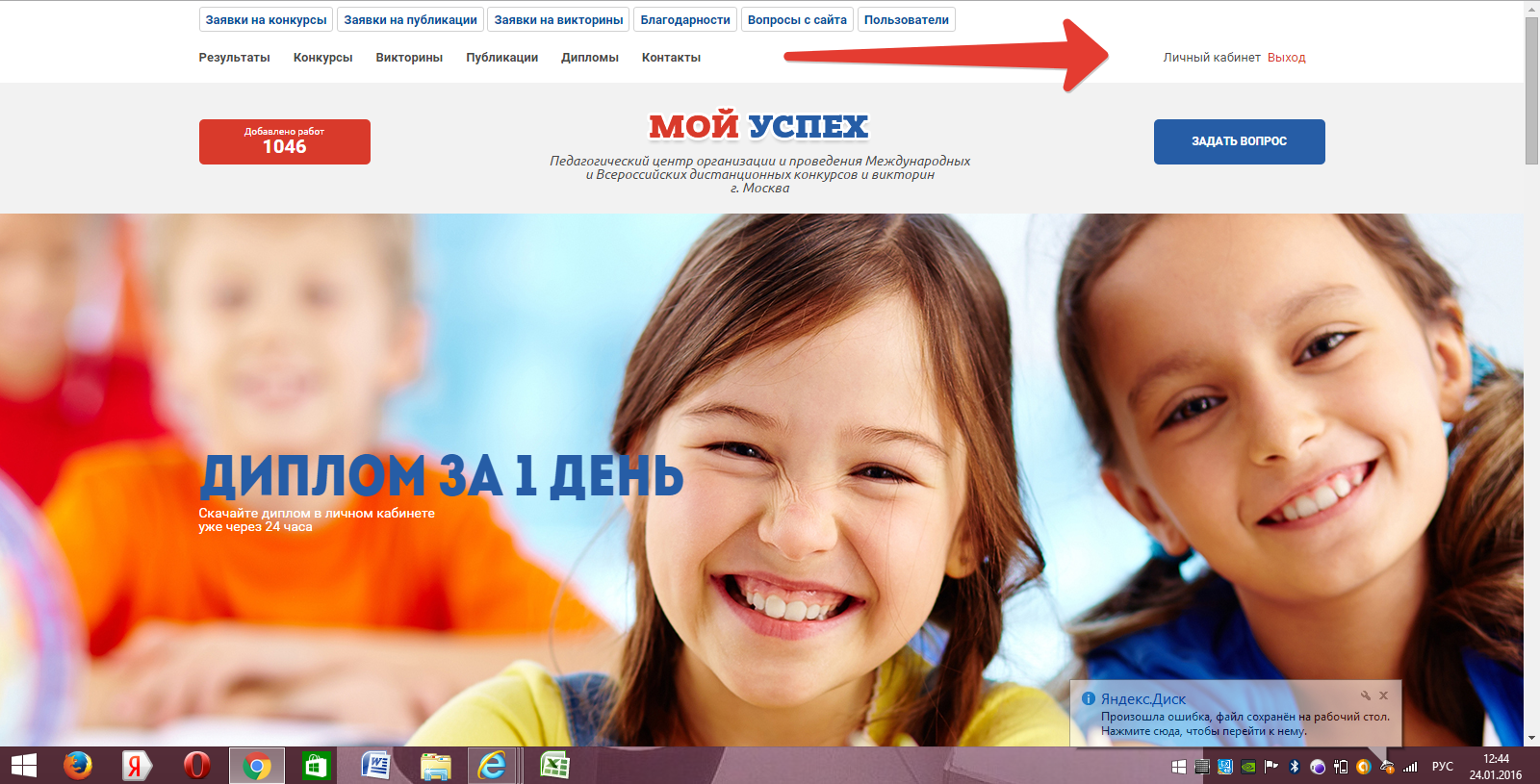 